TRIBUNAL SUPERIOR DEL DISTRITO JUDICIAL DE BOGOTA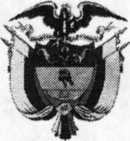 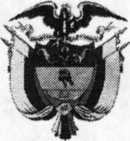 SALA CIVILLA SECRETARIA DE LA SALA CIVIL DEL TRIBUNAL SUPERIOR DEL DISTRITO JUDICIAL DE BOGOTÁ D.C.AVISAQue mediante providencia calendada DIECINUEVE (19) de FEBRERO de DOS MIL DIECIOCHO (2018), la H. Magistrada ADRIANA SAAVEDRA LOZADA, ADMITIÓ dentro de la acción de tutela instaurada por FRANCISCO JAVIER RIVERO GARCIA contra de la JUZGADO 11 DE FAMILIA DE BOGOTA Y OTRO, con número de radicación 11001220300020180043800. Por lo tanto se pone en conocimiento A CUANTO TERCERO CON INTERESES CONSIDERE TENER DENTRO DEL PRESENTE ASUNTO.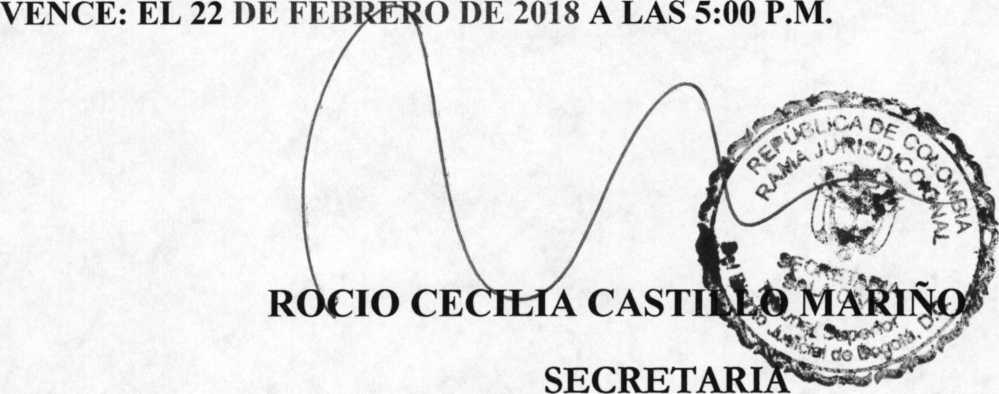 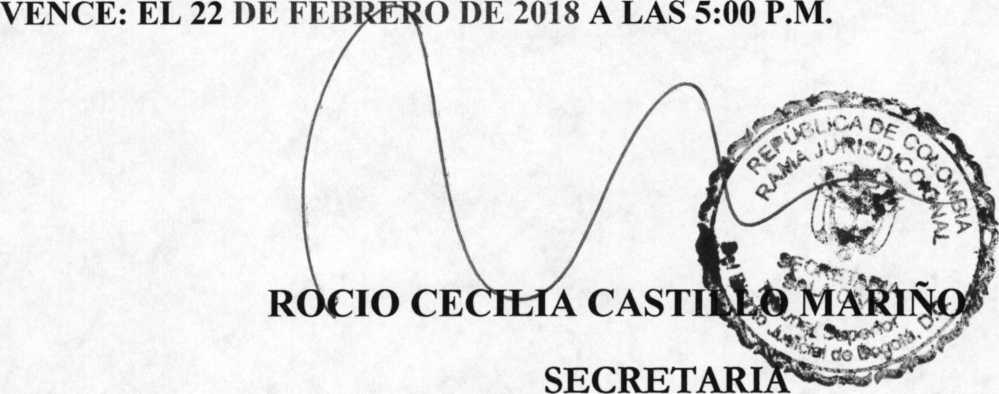 Se fija el presente aviso en la cartelera física de la Sala Civil del Tribunal Superior del Distrito Judicial de Bogotá D.C, por el término de un (1) día.TRIBUNAL SUPERIOR DEL DISTRITO JUDICIAL DE BOGOTA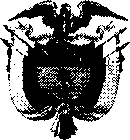 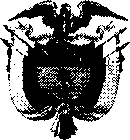 SALA CIVILLA SECRETARÍA DE LA SALA CIVIL DEL TRIBUNAL SUPERIOR DEL DISTRITO JUDICIAL DE BOGOTÁ D.C.AVISAQue mediante providencia calendada DIECINUEVE (19) de FEBRERO de DOS MIL DIECIOCHO (2018), la H. Magistrada ADRIANA SAAVEDRA LOZADA, ADMITIÓ dentro de la acción de tutela instaurada por FRANCISCO JAVIER RIVERO GARCIA contra de la JUZGADO 11 DE FAMILIA DE BOGOTA Y OTRO, con número de radicación 11001220300020180043800. Por lo tanto se pone en conocimiento A CUANTO TERCERO CON INTERESES CONSIDERE TENER DENTRO DEL PRESENTE ASUNTO.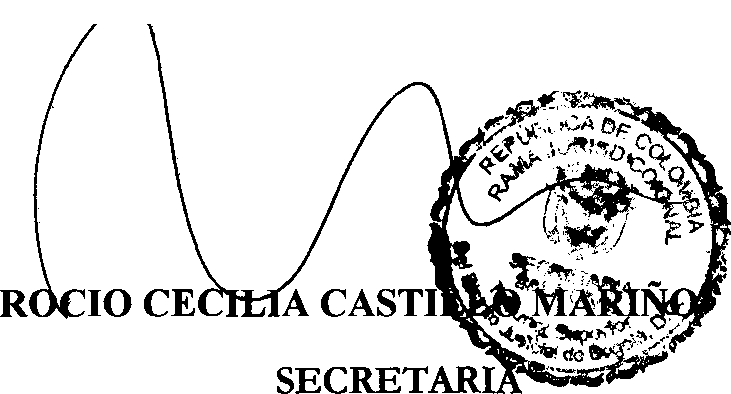 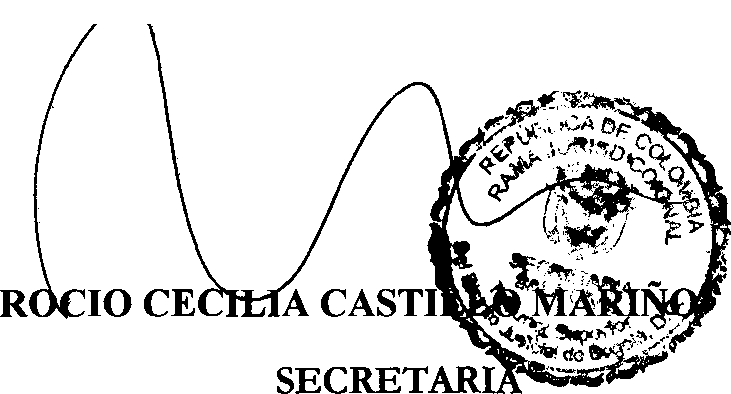 Se fija el presente aviso en la cartelera física de la Sala Civil del Tribunal Superior del Distrito Judicial de Bogotá D.C, por el término de un (1) día.TRIBUNAL SUPERIOR DEL DISTRITO JUDICIAL DE BOGOTA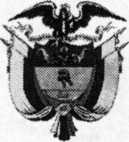 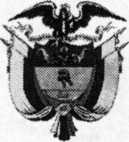 SALA CIVILLA SECRETARÍA DE LA SALA CIVIL DEL TRIBUNAL SUPERIOR DEL DISTRITO JUDICIAL DE BOGOTÁ D.C.AVISAQue mediante providencia calendada DIECINUEVE (19) de FEBRERO de DOS MIL DIECIOCHO (2018), la H. Magistrada ADRIANA SAAVEDRA LOZADA, ADMITIÓ dentro de la acción de tutela instaurada por FRANCISCA AMPARO GAVIRIA DE SALDARRIAGA contra de la JUZGADO 2 CIVIL DEL CIRCUITO DE EJECUCION, con número de radicación 11001220300020180045300. Por lo tanto se pone en conocimiento A CUANTO TERCERO CON INTERESES CONSIDERE TENER DENTRO DEL PRESENTE ASUNTO.Se fija el presente aviso en la cartelera física de la Sala Civil del Tribunal Superior del Distrito Judicial de Bogotá D.C, por el término de un (1) día.SE FIJA EL 22 DE FEBRERO DE 2018 A LAS 08:00 A.M. VENCE: EL 22 DE FEBRERO DE 2018 A LAS 5:00 P.M.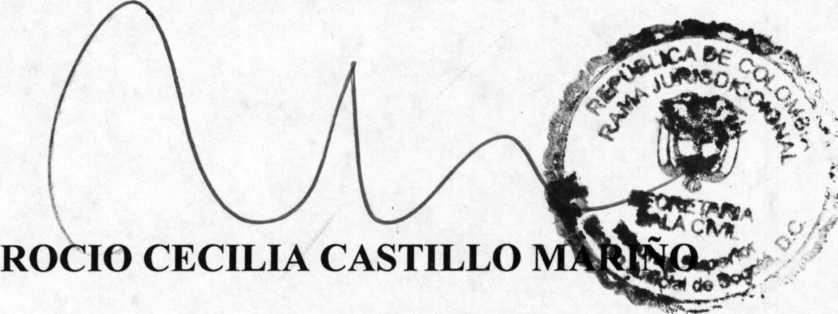 TRIBUNAL SUPERIOR DEL DISTRITO JUDICIAL DE BOGOTA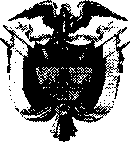 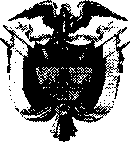 SALA CIVILLA SECRETARÍA DE LA SALA CIVIL DEL TRIBUNAL SUPERIOR DEL DISTRITO JUDICIAL DE BOGOTÁ D.C.AVISAQue mediante providencia calendada DIECINUEVE (19) de FEBRERO de DOS MIL DIECIOCHO (2018), la H. Magistrada ADRIANA SAAVEDRA LOZADA, ADMITIÓ dentro de la acción de tutela instaurada por FRANCISCA AMPARO GAVIRIA DE SALDARRIAGA contra de la JUZGADO 2 CIVIL DEL CIRCUITO DE EJECUCION, con número de radicación 11001220300020180045300. Por lo tanto se pone en conocimiento A CUANTO TERCERO CON INTERESES CONSIDERE TENER DENTRO DEL PRESENTE ASUNTO.Se fija el presente aviso en la cartelera física de la Sala Civil del Tribunal Superior del Distrito Judicial de Bogotá D.C, por el término de un (1) día.SE FIJA EL 22 DE FEBRERO DE 2018 A LAS 08:00 A.M. VENCE: EL 22 DE FEBRERO DE 2018 A LAS 5:00 P.M.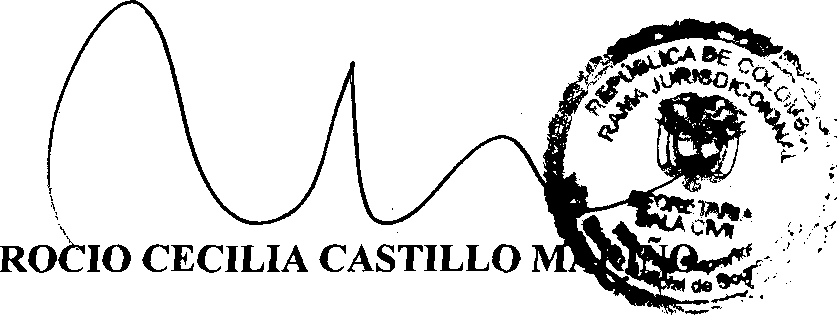 